ПРОЕКТ«ЗИМУЮЩИЕ ПТИЦЫ»Старшая группаАктуальность проекта: в современных условиях проблема экологического воспитания дошкольников приобретает особую остроту и актуальность. Именно в период дошкольного детства происходит становление человеческой личности, формирование начал экологической культуры. Поэтому очень важно разбудить в детях интерес к живой природе, воспитывать любовь к ней, научить беречь окружающий мир.Тип проекта: информационно-творческий.Участники проекта: дети старшей группы, родители воспитанников, воспитатели группы.Срок реализации проекта: краткосрочный (1 неделя).Тема проекта «Зимующие птицы» выбрана мной не случайно. Ведь именно птицы окружают нас круглый год, принося людям пользу и радость. В холодное время года доступной пищи становится значительно меньше, но потребность в ней возрастает. Иногда естественный корм становится практически недоступным, поэтому многие птицы не могут пережить зиму и погибают. И мы, педагоги, совместно с родителями, должны научить воспитанников видеть это, пополняя представления о зимующих птицах, их повадках и образе жизни, создать условия для общения ребенка с миром природы.Цель: формирование экологических знаний о зимующих птицах и ответственного, бережного отношения к ним.Задачи:Пополнить предметно-развивающую среду по теме проекта.Расширить кругозор детей о зимующих птицах.Способствовать развитию творческих и интеллектуальных способностей воспитанников.Привлечь воспитанников и родителей к помощи птицам в трудных зимних условиях.Этапы реализации проекта:I этап – подготовительный.Обсуждение цели, задачи с детьми и родителями.Создание необходимых условий для реализации проекта.Перспективное планирование проекта.Разработка и накопление методических материалов по проблеме.II этап – основной (практический).Внедрение в воспитательно-образовательный процесс эффективных методов и приёмов по расширению знаний дошкольников о зимующих птицах.III этап – заключительный.Оформление результата проекта в виде презентации.Установка кормушки на площадке.Родителям сообщается тема недели и дается домашние задание:1. Рекомендации на совместные прогулки.Совместно с ребенком сделать кормушку.Подсыпая корм, развивать словарный запас ребенка.2. Заучивать стихотворения о зимующих птицах.3. Отгадывать загадки про зимующих птиц.4. Рассмотреть зимующих птиц на иллюстрациях в книгах и журналах, принести книги в дошкольную группу.5. Рассматривая с детьми книги, поставила цель, что всю неделю будем говорить о зимующих птицах. С помощью детей составили план реализации проекта. Дети запланировали узнать о птицах из фильмов, энциклопедий, презентаций и т.д.Содержание работы в процессе реализации проекта.I. Игровая деятельность:Дидактические игры.Сюжетно-ролевые игры.Театрализация.Подвижные игры.Упражнения на дыхание.Упражнение на развитие мелкой моторики рук.II. Познавательная деятельность:Формирование целостной картины III. Беседы.IV. Решение проблемной ситуации.V. Наблюдение за птицами зимой.VI. Труд. VII. Коммункация.VIII.Творческое рассказывание.IX. Художественное творчество:Рисование.Лепка из пластилина.Аппликация. X. Музыка.XI. Работа с родителями.Ожидаемый результат.Расширение кругозора детей о зимующих птицах.Улучшение предметно-развивающей среды.Развитие у детей любознательности, творческих способностей, познавательной активности, коммуникативных навыков.Активное участие воспитанников и родителей к помощи птицам в трудных зимних условиях.« Так и живут бок о бок птицы и люди, часто не обращая внимания друг на друга, иногда ссорясь, иногда радуясь друг другу, как члены одной большой семьи. Кто из них кому больше нужен – человек птицам или птицы человеку? Но выживет ли человек, если на Земле не останется птиц».Э.Н. Голованова Этапы реализации проекта:I этап – подготовительныйОбсуждение цели, задачи с детьми и родителями. Создание необходимых условий для реализации проекта. Перспективное планирование проекта. Разработка и накопление методических материалов по проблеме.II этап – основной ( практический)Внедрение в образовательный процесс эффективных методов и приёмов по расширению знаний дошкольников о зимующих птицах.Домашние задание родителям Рекомендации на совместные прогулки. Совместно с ребенком сделать кормушку. Подсыпая корм, развивать словарный запас ребенка. Заучивание стихотворений о зимующих птиц. Отгадывание загадок про зимующих птиц. Рассмотреть зимующих птиц на иллюстрациях в книгах и журналах, принести книги в детский сад.Содержание работы в процессе реализации проекта.Игровая деятельность Дидактические игры:«Один-много», «Назови ласково», «Счёт птиц», «Четвертый лишний», "Угадай птицу по описанию", «Чей хвост?», «Кто что ест», « Узнай по голосу», «Что едят птицы». Н/и «Домино» (птицы), «Разрезные картинки», Лото. Лабиринт Зимующие птицы. Сюжетно-ролевые игры: «Птичий двор». Театрализация: «Где обедал воробей».Лото. Лабиринт Зимующие птицы.«Разрезные картинки»Подвижные игры«Снегири», «Воробушки и кот», «Зимующие и перелетные птицы», «Воробушки и автомобиль», «Совушка».Познавательная деятельность:Формирование целостной картины мира.Тема: «Зимующие птицы»Цели: рассказать детям о зимующих птицах, объяснить причину их перелетов (перелетные, зимующие); учить отвечать на вопросы полными ответами, способствовать воспитанию заботливого отношения к птицам.ФЭМП Тема: «Сколько птиц к кормушке нашей прилетело?»Беседы:«Как живут наши пернатые друзья зимой», «Кто заботится о птицах», «Пользу или вред приносят птицы?», «Меню птиц», «Как дети с родителями заботятся о птицах зимой?».Решение проблемной ситуации: «Что может произойти, если не подкармливать птиц зимой».Наблюдение за птицами зимой:Наблюдение за синицей, наблюдение за зимующими птицами, наблюдение за вороной, наблюдение за голубями.Труд:изготовление кормушек, чистка кормушек, подкормка птиц.Коммуникация:Чтение рассказов: И. Тургенева «Воробей», М. Горького «Воробьишко» + просмотр мультфильма, Н. Рубцова «Воробей» и «Ворона». Сухомлинского «О чём плачет синичка», просмотр мультфильма «Высокая горка», просмотр презентаций: "Зимующие птицы", "Кормушки". Творческое рассказывание «Как я спас птичку». Заучивание и чтение стихотворений о зимующих птицах; обсуждение пословиц, поговорок, отгадывание загадок; рассматривание иллюстраций с изображением зимующих птиц.Художественное творчество:Аппликация «Снегири».Цель: развивать интерес и положительное отношение к зимующим птицам.Работа с родителями:Консультация для родителей: «Покорми птиц зимой»Анкетирование: «Вместе с детьми кормим зимующих птиц».III этап - заключительныйОформление результата проекта в виде презентации. Результаты реализации проекта.Расширен кругозор детей о зимующих птицах. Улучшилась предметно – развивающая среда: литературой, фотографиями, иллюстрациями, стихотворениями, рассказами о птицах, загадками, презентациями о зимующих птицах. У детей сформировалась любознательность, творческие способности, познавательная активность, коммуникативные навыки. Воспитанники и их родители приняли активное участие в оказании помощи птицам в трудных зимних условиях.Дидактические игры к проекту «Зимующие птицы»Дидактическая игра «Птичья столовая»Цель: Закрепить знания о зимующих птицах (названия, предпочтения в еде).Ход игры: На столе лежит изображение кормушки, на которой «сидят» птицы, воспитатель предлагает детям накормить их, выбрав картинку с изображением подходящего корма. Дети по очереди «кормят» птиц, если ребенок дал правильный ответ, забирает птичку себе. Когда все птицы будут «накормлены», подсчитывается количество верных ответов каждого игрока. Выигрывает тот, у кого больше всего птиц (количество птиц увеличивается в зависимости от знаний детей).Дидактическая игра «Чей хвост?»Цель: закрепить знания по теме "Зимующие птицы", создать условия для активизации словаря, закрепить умение образовывать притяжательные прилагательные.Ход игры:Дети самостоятельно ищут «хозяина» хвоста и проговаривают название птицы, называют, чей хвост.Дидактическая игра «Кто прилетел» (узнай по описанию)Цель: Упражнять детей в составлении и отгадывании описательных загадок о зимующих птицах, изображённых на картинках. Развивать воображение, речь. Воспитывать внимание, наблюдательность.Ход игры: Ведущий (взрослый или ребенок, стоя лицом к игрокам, берёт одну из карточек, составляет описательную загадку о птице, изображённой на картинке, не показывая и не называя ее. Играющие называют варианты отгадок. Ведущий отдаёт карточку тому игроку, который правильно назовёт птицу. Выигрывает тот игрок, у которого в конце игры оказывается больше всего карточек.Дидактическая игра «Кто лишний?»Цель: Учить различать зимующих и перелетных птиц. Развивать зрительное внимание, наблюдательность, память, речь.Ход игры: Участникам игры предлагается внимательно рассмотреть иллюстрации с изображением птиц и сказать, какая лишняя, объяснить почему.Конспект занятия НОД по аппликации в старшей группе «Снегири»Цель:Закрепить представление о зимующих птицах, их внешнем виде;Формировать заботливое отношение к птицам;Учить передавать в аппликации образы птиц, особенностей частей тела.Задачи:Уточнять и расширять знания детей о перелетных и зимующих птицах, их внешнем виде и частях тела;Учить детей изображать снегиря, наклеивая частично одну деталь на другую;Совершенствовать навыки вырезания овала из прямоугольника и круга из квадрата способом закругления углов;Закреплять пространственную ориентировку;Совершенствовать общую и мелкую моторику;Активизировать в речи детей прилагательные (красногрудый, длинноногий, пестрокрылый, белогрудый, чернокрылый);Учить отвечать на вопросы полными предложениями;Воспитывать самостоятельность и целенаправленность в работе, умение доводить начатое дело до конца;Воспитывать бережное отношение к птицам, желание заботиться о птицах.Оборудование:Демонстративный материал:Магнитная доска;Картинки зимующих птиц.Раздаточный материал:Красные прямоугольники 3,5х5,5;Черные квадраты 3см. ;Черные прямоугольники 3х7; 2,5х5;Ножницы;Клей;Клеенки.Ход:1. Беседа:- Каких птиц зимой на улице мы можем увидеть?- Как одни словом можно назвать птиц, которые остались зимовать?Молодцы! А теперь, угадайте загадку.Загадка:Красногрудый, чернокрылый,Любит зернышки клевать.С первым снегом на рябинеОн появится опять. (снегири)- Молодцы! Теперь мы узнали, кого мы будем сегодня мастерить.Воспитатель показывает картинку снегиря, читает стихотворение:Выбегай поскорейПосмотреть на снегирей.Прилетели, прилетели,Стайку встретили метели!А Мороз Красный НосИм рябинки принес.Хорошо подсластилЗимним вечером позднимЯрко-алые грозди. А. ПрокофьевСнегирь получил свое название за то, что прилетает он к нам вместе со снегом, и живет всю зиму. Снегирь – красивая, спокойная птица. Верхняя часть головы, крылья и хвост у него черные. А грудка, брюшко и щеки красные. Клюв у снегиря короткий, толстый.2. Физминутка:Вот на ветках посмотри, (руками хлопают себя по бокам)В красных майках снегири, (показывают грудки)Распустили перышки, (руки слегка в стороны)Греются на солнышке, (шевелят пальчиками)Головой вертят, вертят, (повороты головой вправо, влево)Улететь они хотят. (бегут по кругу, взмахивая руками)Кыш! Кыш! Улетели!3. Рассматривание иллюстрации «Снегири на рябине». Уточнить у детей форму и части тела птиц, их позу на ветке (сидят, наклонились вниз, подняли голову, клюют ягоды).Вопросы:- Из каких форм и как дети будут вырезывать детали своей работы?- Уточнить приемы вырезывания:Туловище: закруглить углы красного прямоугольникаГолова: закруглить углы черного квадратаКрыло: закруглить углы черного прямоугольника с одной стороны по длинеХвост: срезать уголки черной полоски с одной из узких сторонОстальные детали (клюв, глаза) вырезать из остатков черной бумаги. В конце занятия все дети размещают свои поделки на ветках рябины.Итог:Рассмотреть все работы;Закрепить названия птиц;Выделить лучшие работы.Анкета для родителей  «Вместе с детьми кормим зимующих птиц».Уважаемые родители! Просим вас ответить на наши вопросы.1.Кормите ли Вы вместе с ребенком зимующих птиц?                            2. В какое время суток насыпаете корм?3. Чем кормите птиц?4.Кто является инициатором подкормки: Вы или ваш ребенок?5.Какие птицы прилетают к  Вам кормиться?6. Заметили ли Вы какие-либо изменения в поведении ребенка после начала подкормки птиц?7. Смотрите ли Вы телепередачи или читаете художественную литературу для поддержания интереса и воспитания любви к птицам?8. Делали ли Вы вместе с ребенком кормушки для птиц?Спасибо за внимание!Аппликация «Снегири»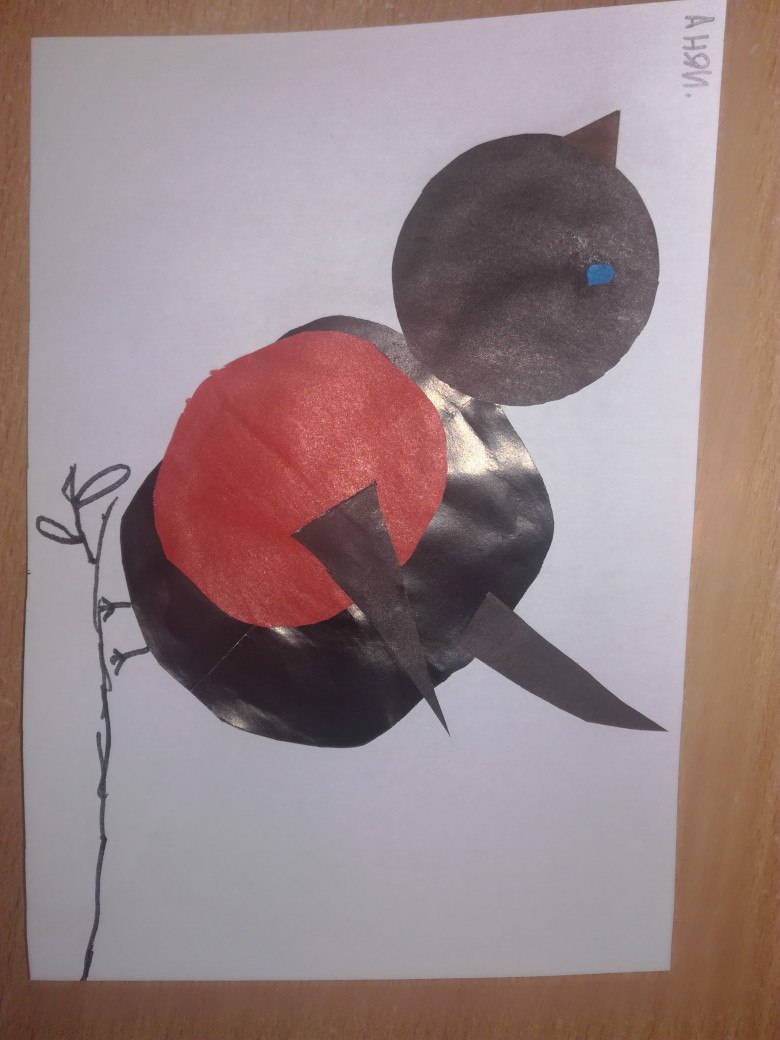 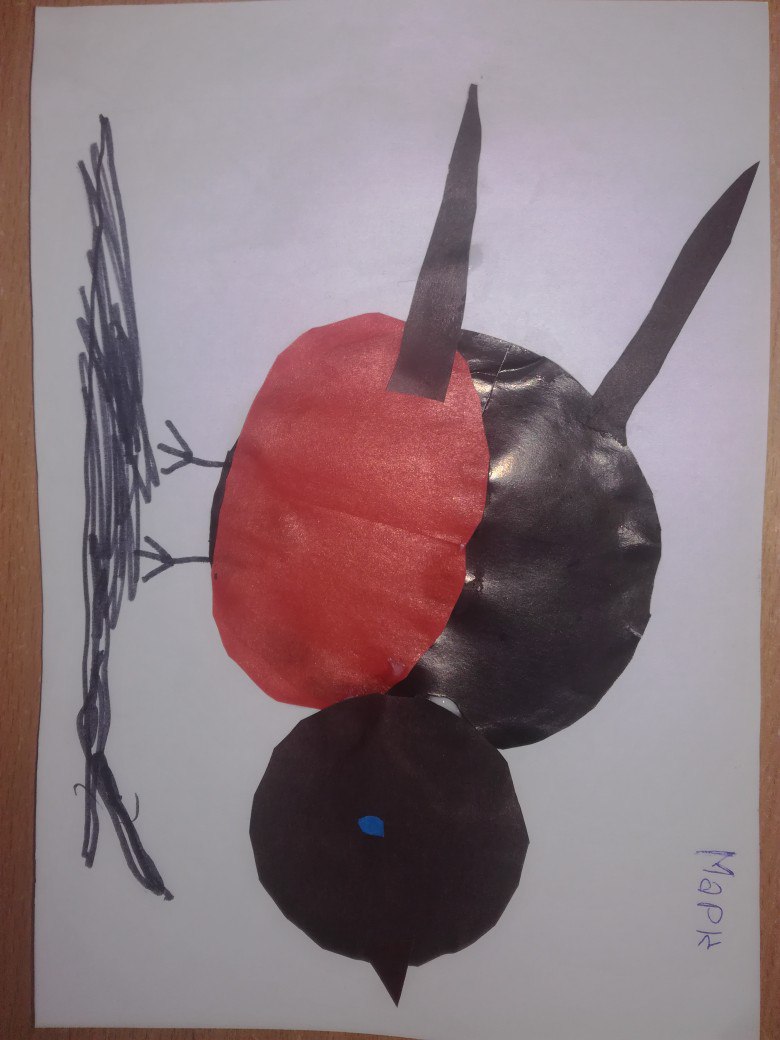 Подкормка птиц зимой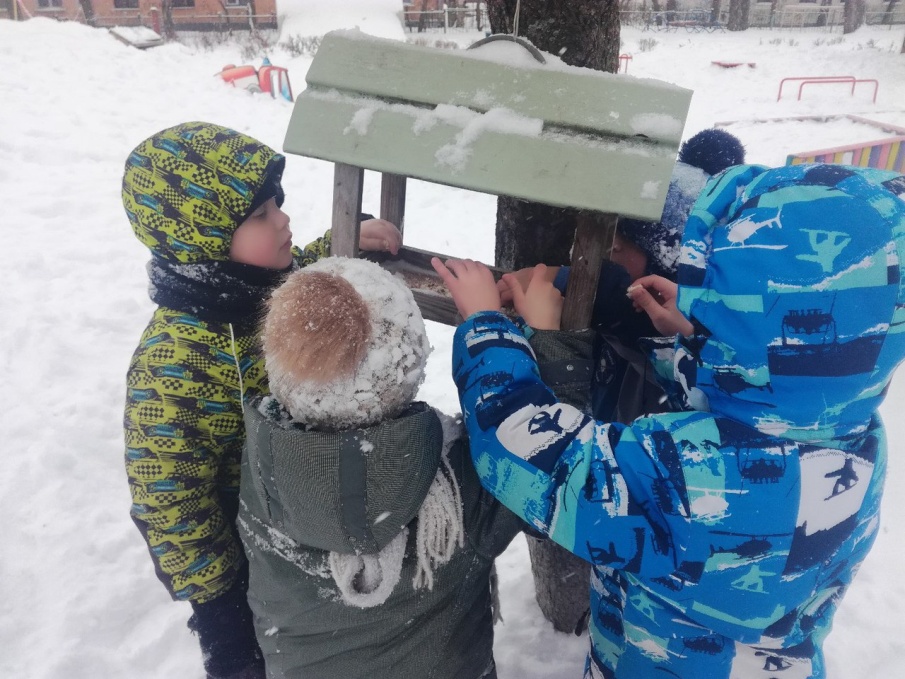 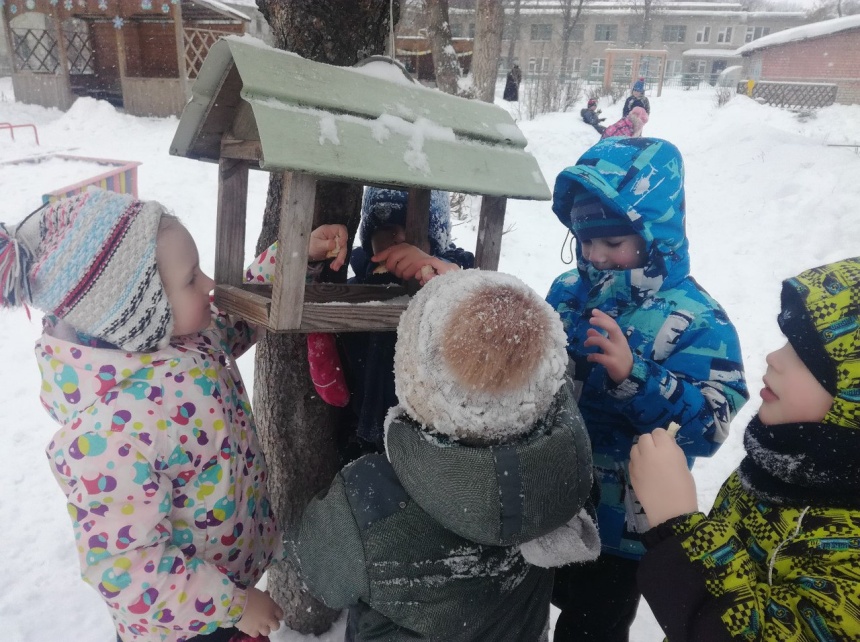 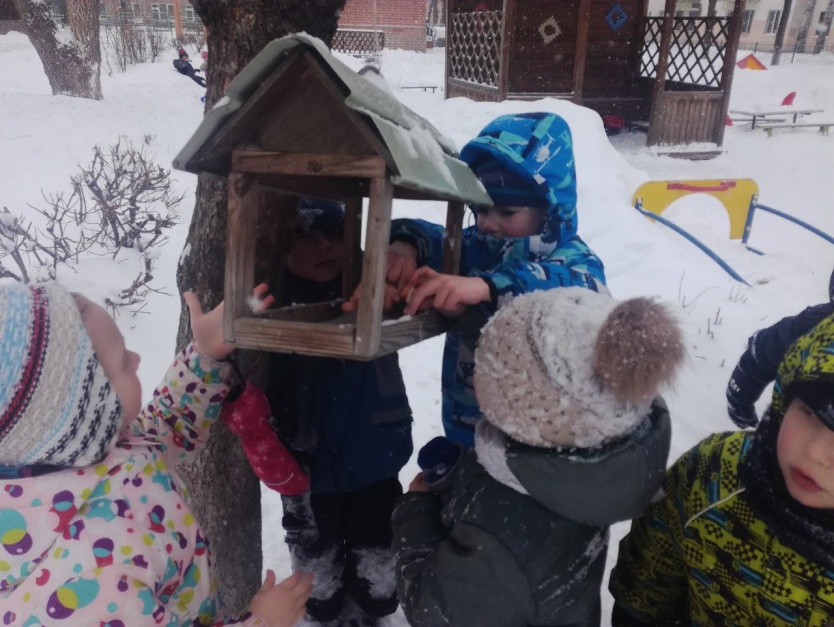 